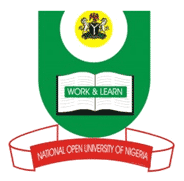 NATIONAL OPEN UNIVERSITY OF NIGERIA14-16 AHMADU BELLO WAY, VICTORIA ISLAND LAGOS                                                SCHOOL OF EDUCATION MAY/JUNE 2012 EXAMINATION	EDU 723 EDUCATIONAL RESEARCH METHODSTIME ALLOWED:	3 HOURSINSTRUCTIONS:	ANSWER ANY FOUR (4) QUESTIONS(a)	Explain briefly the term research.Briefly discuss any seven (7) major characteristics of a good research.(a)	Briefly discuss any six (6) likely sources for getting suitable research topics.Explain any two reasons why it is mandatory for a student to always consult with his/her supervisor.(a)	Discuss five major aims of engaging in a literature review.	(b)	List and discuss four major areas that involve finance in the writing of a project.(a)	Explain the term case study.How may data be gathered for a case study?Explain the two major applications of randomization in a research.A researcher worked on the topic “University career administrators’ perception of the influence of performance appraisal strategies on their work performance”.  One of her hypothesis tested at 5 percent level of confidence is:H01	Career administrators in Federal and State Universities do not differ significantly in their mean perception about the desirability of performance appraisal criteria. 	Her results are on the table presented below:Table:	The t – test summary examining the desirable criteria